2017 Fall Conference Sponsor & Exhibitor Mail-In Registration FormOctober 11-12, 2017     ●     Atheneum Suite Hotel, downtown Detroit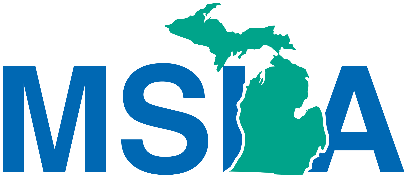 Michigan Self-Insurers’ Association124 W. Allegan St., Suite 1900  ●  Lansing MI  48933Phone: (517) 267-3901  ●  Fax: (517) 484-4442Email: events@michselfinsurers.org  ●  Web: www.michselfinsurers.orgContact Information – Please PrintContact Information – Please PrintContact Information – Please PrintCompany/Organization:____________________________________________________________________________________________________________________________________Contact:___________________________________  ___________________________________  Address:____________________________________________________________________________________________________________________________________City/State/Zip:____________________________________________________________________________________________________________________________________Phone:(       )______________Business Type:___________________________Email:____________________________________________________________________________________________________________________________________Exhibitor & Sponsorship OptionsExhibitor & Sponsorship OptionsExhibitor & Sponsorship OptionsGold ExhibitorCost: $1,000  -  Members Only*email office with digital logo and company description for brochureCompany Representatives1._________________________2._________________________General ExhibitorCost - Select one□  MSIA Member Discount __ 2 Attendees $500  __ 3 Attendees $600  __ 4 Attendees $700□  Non-Members__ 2 Attendees $800  __ 3 Attendees $900  __ 4 Attendees $10001._________________________2._________________________3._________________________4._________________________SponsorshipCircle oneBreakfast $1,000  ●  Lunch $1,500  ●  Reception $1,500CEU Credit $250  ●  Notepads $250  ●  Beverage Stations $500Amount Due $_________________PaymentExhibitor AgreementPlease make check payable to “MSIA” and mail to office address listed above.  You will receive an email confirmation with your assigned booth number after payment is received.  Please contact our office with questions.Federal ID #: 23-7162592Exhibitor agrees to carry and maintain and provide evidence of liability and other insurance in amounts sufficient to provide coverage against any claims arising from any activities arising from Exhibitor’s booth.  Exhibitor shall indemnify, defend and hold harmless the Michigan Self Insurers’ Association and Hotels and their officers, agents, members, and employees from all demands, claims, loss, and damage to persons or property arising out of or caused by Exhibitor’s negligence in connection with their Booth and conference participation.____________________________________________             ____________                                Authorized Signature                                                    Date